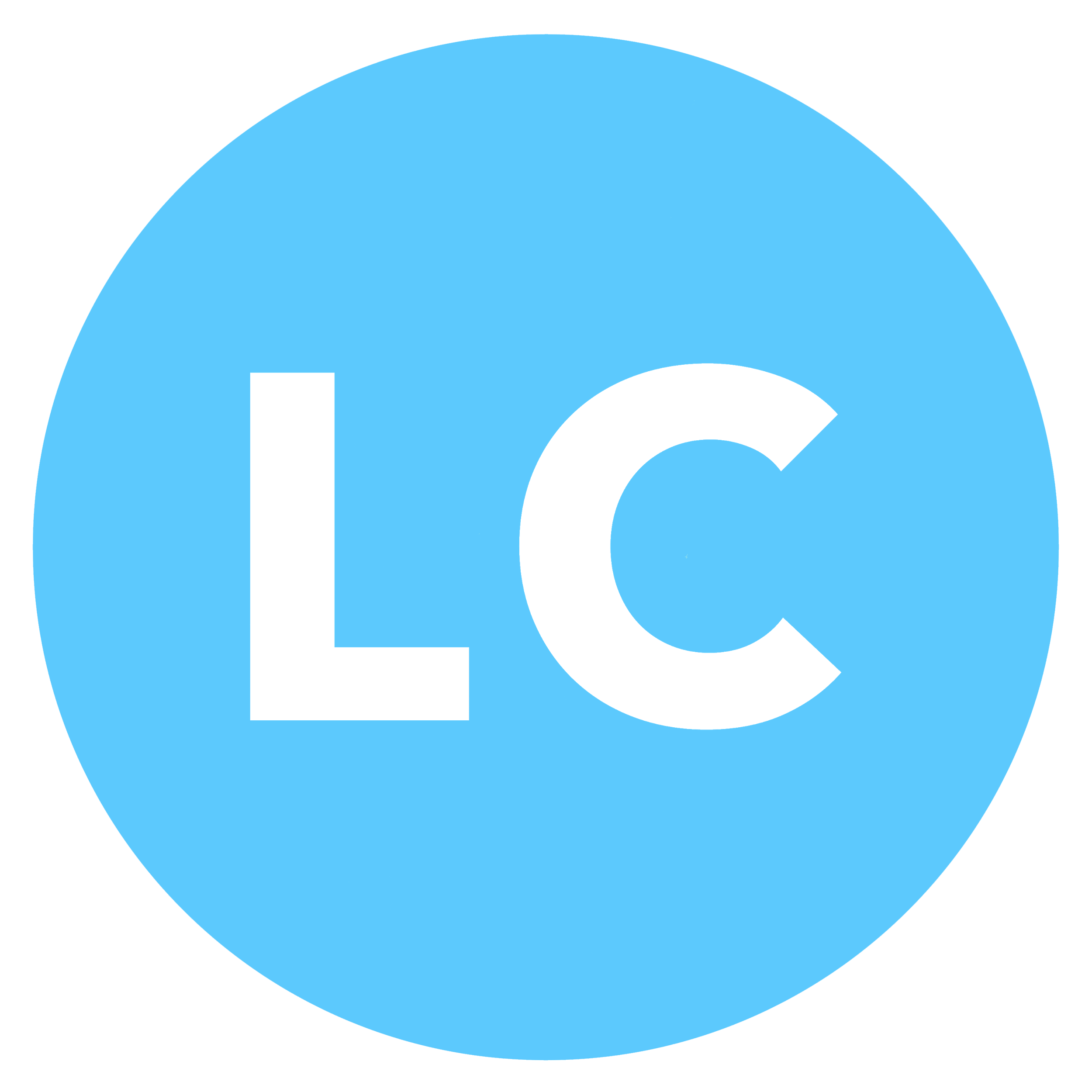 JOHN DOEDIRECTOR OF ELEMENTARYwww.lifechurchwi.com(262) 251-5050